	บันทึกข้อความ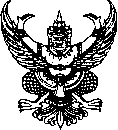 ส่วนราชการ    คณะเศรษฐศาสตร์                            โทร. 0 2310 8541                                   ที่   อว 0518.08/	วันที่         17  ธันวาคม 2562      เรื่อง  ขออนุมัติโครงการ.............................................................................................................. เรียน   คณบดีคณะเศรษฐศาสตร์ตามแผนปฏิบัติราชการประจำปีคณะเศรษฐศาสตร์ ประจำปีงบประมาณ พ.ศ. ....... ประเด็นยุทธศาสตร์ที่ .1 การเสริมสร้างและพัฒนาศักยภาพทุนมนุษย์.... กลยุทธ์ที่ 1.พัฒนาบัณฑิตที่สอดคล้องกับความต้องการของผู้มีส่วนได้ส่วนเสีย.. มีแผนจัดโครงการ.................................................... นั้น  นัยมติที่ประชุมคณะกรรมการ ...................................................... ครั้งที่ ........... เมื่อวันที่ ......................... วาระที่ ............. เรื่อง ......................................................................................... มีมติเห็นชอบจัดโครงการ.................................................................................. โดยขอใช้งบประมาณ .รายจ่ายจากรายได้.. ประจำปีงบประมาณ พ.ศ. ............ กองทุน ............................... งบ ............................................... เป็นจำนวนเงิน .........................บาท (จำนวนเงินตัวอักษร) ตามรายละเอียดโครงการฯ ที่แนบมาพร้อมนี้จึงเรียนมาเพื่อโปรดพิจารณาอนุมัติ                    (พิมพ์ชื่อเต็ม)                      ประธานคณะกรรมการ.....................